ЕЖЕГОДНОЕ СОБРАНИЕ ДЕТСКОЙ ЧИТАТЕЛЬСКОЙ ЭЛИТЫ 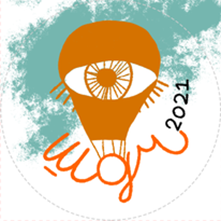 ЛЕНИНГРАДСКОЙ ОБЛАСТИ23-24-25 ноября ШКОЛА ДЕТСКОГО ЧТЕНИЯ (ШДЧ) - 2021ЛОДБ-ЦРДБ, Сланцы,ZOOM, ЛОДБютубВСТРЕЧА лидеров чтения Ленинградской области в Сланцевской детской библиотеке и в электронных «окрестностях» детских библиотек, издательств, школВЫБОР интересных и ценных книг для размышлений о себе и будущем ПОНИМАНИЕ, как быть собой и взрослеть с удовольствием? ОТКРЫТИЕ себя и своего поколенияПРОГРАММАЧЕЛОВЕК: ГРАНИЦЫ И БЕЗГРАНИЧНОСТЬЛидеры ШДЧ – 2021 приглашают своих сверстников, друзей и взрослых говорить о хороших книгах и придумать варианты ответов на вопросы: ВОПРОС ПЕРВЫЙ?Я И ТЫ - ТЕРРИТОРИЯ СВОБОДЫ?ЗАЧЕМ НАМ «ПУТЕШЕСТВИЕ» ОТ СЕБЯ К ДРУГОМУ И ОБРАТНО23 НОЯБРЯ10:00 – 10:50 ШДЧ 2021 - НОВОЕ В ЖИЗНИ И ЧТЕНИИ – диалог лидеров ШДЧ со сверстниками, участниками проектов КНИЖНЫЙ ВЫБОРГ, ЛЕТНИЕ ДНИ ДЕТСКОЙ ЛИТЕРАТУРЫ, КНИЖНЫЙ ПУТЬ11:00 – 11:50 ПОДРОСТКИ И ИХ ВЛИЯНИЕ НА МИР – «круглый стол» с писателем Эдуардом Веркиным о том, могут ли герои его книг помочь подросткам с идеями влияния на мир?12:00 – 14:00 МЕНЯЕМ МИР КНИГОЙ! – Марафон читающихПрочитайте фрагмент хорошей книги - Ярко, коротко, убедительно расскажите о ее избранности, великолепии и неповторимости - Читайте один/одна, компанией друзей, с участие близких взрослых - Приветствуется использование различных форм визуализации - Время выступления в «Марафоне читающих» - 7 мин14:30 – 15:20 ТРУДНОСТИ ПЕРЕВОДА. КАК УСТРОЕНА ЖИЗНЬ ДРУГИХ? - разговор читателей и библиотекарей с Еленой Байбиковой, переводчиком, доцентом университета иностранных языков города Кобе (Япония).17:00 – 18:00 КАК СМОТРЕТЬ НА ДРУГОГО ЧЕЛОВЕКА, ЧТОБЫ УВИДЕТЬ ЕГО? - мастер – класс писателя Алексея ОлейниковаВОПРОС ВТОРОЙКАК ВОЗНИКАЕТ ПОНИМАНИЕ/НЕПОНИМАНИЕ?СВОЙ И ЧУЖОЙ НА ПЛАНЕТЕ24 НОЯБРЯ10:00 – 10:45 «ПОСМОТРИТЕ ДРУГ НА ДРУГА С НОВОЙ СТОРОНЫ...»: Станислав Востоков и его "Прокопий Капитонов - брат Фроси Коровиной. Настоящий помор и "Золотой блогер". Ведущие встречи – лидеры ШДЧ11:00 - 11:45 ПУТЕШЕСТВИЕ К СЕБЕ. КАК И ЗАЧЕМ ЭТО ПРОИСХОДИТ – открытый урок Анастасии Строкиной, ее героев, от МОМОРУ до ДЕРЖИОБЛАКО и лидеров ШДЧ12:00 – 12:45 «БУДУЩЕЕ ВСЕГДА ПУГАЮЩЕ ЧУЖОЕ…» ?!- диалог лидеров ШДЧ с Шамилем Идиатуллиным и обмен впечатлениями о путешествии из прошлого в будущее героев сериала «Возвращение Пионера»14:00 – 14:50 ЧТО БЫ ПОЧИТАТЬ, ЧТОБЫ ПОНЯТЬ СЕБЯ ДРУГОГО/ИНОГО/ЧУЖОГО? - мастерская подбора книг с Ириной Балахоновой, гл.редактором издательства САМОКАТ15:00 – 16:50 МОЛЧАНИЕ - ЗНАК СОГЛАСИЯ? НЕТ - ВСЕГДА НЕТ… - Полина Властовская, руководитель редакции «Детство», издательства МИФ, приглашает к дискуссии о том, как разбираться в своих желаниях16:00 – 16:50 КАК ПРЕВРАЩАЮТСЯ В «ДАЛЕКИХ» САМЫЕ «БЛИЗКИЕ» ЛЮДИ? – поиск ответов вместе с прозаиком Марией Шелухиной17:00 – 17:55 «СТОЯЩАЯ НА КРАЮ» - героиня книги Александры Зайцевой «Я НЕ Я, ЖАННА» ищет ответ на вопрос: «КАК ДОКРИЧАТЬСЯ ДО ВЗРОСЛЫХ?»: лаборатория по созданию «инструкции понимания» взрослыхВОПРОС ТРЕТИЙ? МОЕ ПОКОЛЕНИЕ. КАКИМ ЕГО ПРЕДСТАВЛЯЮТ ВЗРОСЛЫЕ, В КНИГАХ И ЖИЗНИ?25 НОЯБРЯ9:30 – 10:05 Издательство КАЧЕЛИЧто видит, отражаясь в книжном «зеркале» «Качелей»? - диалог лидеров чтения с Мариной Тереховой10:15 – 10:45 Издательство ДЕТСКОЕ ВРЕМЯ/ДОМ ДЕТСКОЙ КНИГИКак возникают идеи, какие книги издавать? Какие события, происходят вокруг рукописи? Кто делает книгу книгой? – интервью лидеров ШДЧ с редактором Анжелой Орловой10:55 – 11:25 Издательство МИФ (Манн, Иванов и Фарбер) Какие сложные вопросы задают себе/боятся задавать подростки в книгах и жизни? Откуда издатели узнают о людях 12-16 лет? – классный урок для взрослых от Полины Властовской и лидеров чтения11:35: – 12:05 Издательство БУМКНИГА«Недетское» отношение к комиксам – мастер – класс директора издательства Дмитрия Яковлева вместе лидерами чтения12: 15 – 12:45 Издательство АРКАИскусство и культура: вход и выход – свободный! - самые интересные книги АРКИ: выбор лидеров чтения вместе Никой Максимовой, Олегом Черноусовым. 13:00 – 13:55ДВАДЦАТЬ - ИЗ СТА! – прямой репортаж лидеров ШДЧ и детских библиотекарей о том, что и как обсуждают, оценивают, выбирают подростки. ВЫБОР и ГОЛОСОВАНИЕ за книги на ЗНАК «НРАВИТСЯ ДЕТЯМ ЛЕНИНГРАДСКОЙ ОБЛАСТИ 14:00 – 15:00КНИГА: ГРАНИЦЫ И БЕЗГРАНИЧНОСТЬ – диалог лидеров об итогах ШДЧ, старых и будущих книгах с Кириллом Захаровым, исследователем детской книги, редактором издательства «Белая ворона». ПАРТНЕРЫ: АРКА, БУМКНИГА, САМОКАТ, БЕЛАЯ ВОРОНА, ВОЛЧОК, ДЕТСКОЕ ВРЕМЯ, КАЧЕЛИ, МИФ, КОМИТЕТ ОБРАЗОВАНИЯ СЛАНЦЕВСКОГО РАЙОНА194021, Санкт-Петербург, Тореза, 32тел:8(812)552-33-17,deti.spb.rulodbspb.ru/vk.com/kidslibrary_lodb,facebook.com/KidslibraryЛОДБ – YouTubeСланцевская центральная детская библиотека188540, г. Сланцы, ул. Ленина, 19Тел/факс: 8(81374)31998e-mail: slandetbibl@yandex.ru  http://www.slanlib.ru/  https://vk.com/slanbibl